Филиал Республиканского государственного предприятия на праве хозяйственного ведения «Казгидромет» Министерства экологии и природных ресурсов РК по Актюбинской области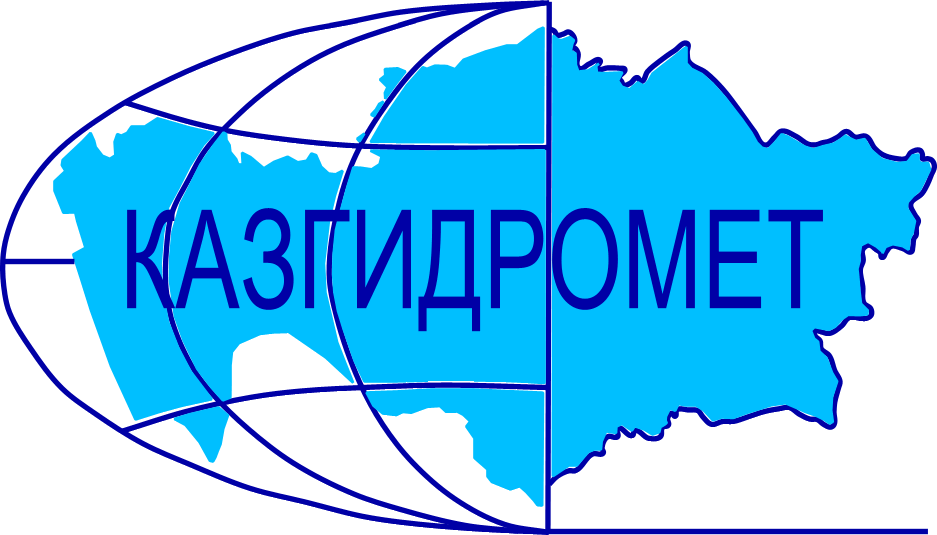 Местоположение:г.Актобе Авиагородок 14в Ежедневный гидрологический бюллетень №9ОЯ: В результате подъёма река вышла из берегов. Гидрологический пост (сваи и репера) полностью в воде, доступа к посту нет!Сведения о состоянии водных объектов Актюбинской области по данным гидрологического мониторинг на государственной сети наблюдений по состоянию на 08:00 час. 9 апреля 2024 года*р.Илек-гп Бестамак расход измеряется в створе поста с моста, приток ниже поста не учитывается.    Сведения об водохранилищах Примечание: данные по водохранилищам на 06:00 часовДиректор филиала             		                                                                            А.А. СаймоваИсп.:Инженер-гидролог Станкевич Г.М.Тел.: 8 (7132)22-85-71Қазақстан Республикасы Экология және табиғи ресурстар министрлігінің «Қазгидромет» шаруашылық жүргізу құқығындағы республикалық кәсіпорнының Актөбе облысы бойынша филиалы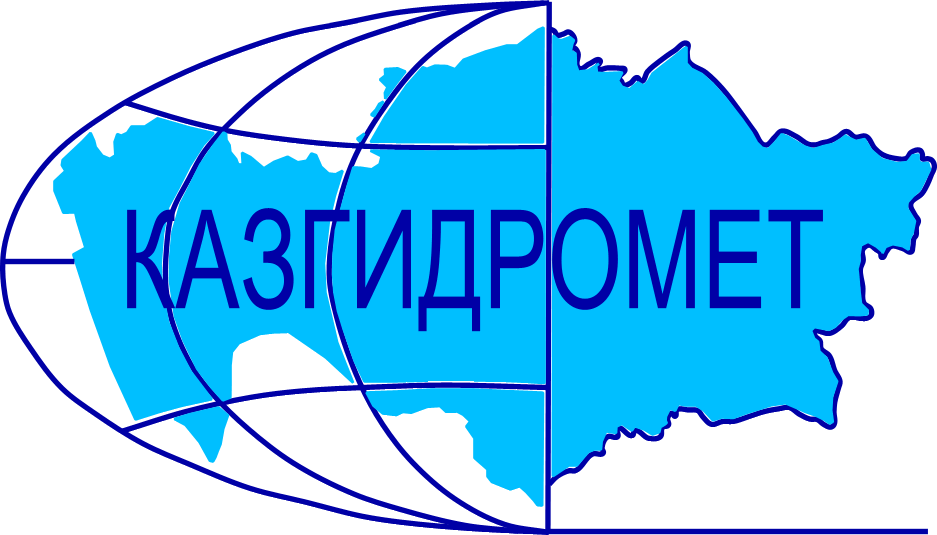 Орналасқан орны: Ақтөбе қ, Авиагородок 14в №9   Күнделікті гидрологиялық бюллетень ҚҚ: Судың көтерілу нәтижесінде өзендер жағалаудан шығып кетті. Гидрологиялық бекеттер (свай және реперлер)толығымен суда, бекеттерге байланыс жок!Мемлекеттік бақылау желісіндегі гидрологиялық мониторинг деректері бойынша Актөбе облысы су нысандарының 2024 жылғы 9 Сәуір   сағат 08-гі  жай-күйі туралы мәліметтер. *Елек ө. Бестамақ гидробекетінде су өтіма бекеттің жармасында көпірден өлшенеді, бекеттің төменгі ағын есепке алынбайдыСу қоймалары бойынша мәліметтерЕскерту: Су қоймалары бойынша 6:00 деректері Филиал директоры                                                                                                  А.А.Саймова	                                                                               Исп.:инженер-гидролог Станкевич Г.М.Тел.: 8 (7132)22-85-71Название гидрологического постаОпасный уровеньводы, смУровень воды, смИзменение уровня воды за сутки, ±смРасход воды, м³/секСостояние водного объектар.Иргиз-с.Карабутак480453-2чистор.Иргиз-с.Шенбертал933786-62208чистоозеро Шалкар-г.Шалкар10009070чистор.Илек-с.Тамды800242-1422.9чистор.Илек-с.Бестамак700401061.3*чистор.Шийли-с.Кумсай600246-1330.5чистор.Орь-с.Бугетсай628632-30432чистор.Тамды-с.Бескоспа600301-520.1Чисто р.Урта-Буртя-с.Дмитриевка700330+1718.3Чисто р.Илек-г.Актобе493501-20482чистор.Илек-с.Целинное600Чисто ОЯр.Карагала-с.Каргалинское547555-52431чистор.Косестек-с.Косестек530329-2855.6чистор.Актасты-с.Белогорский800354-71.98чистор.Большая Кобда-с.Кобда660441-36171чистор.Карахобда-с.Альпайсай760416-2238.9чистор.Уил-с.Алтыкарасу650365-940.7чистор.Кокпекты-с.Тассай500198-7021.7чистор.Эмба-с.Жагабулак600400050.3чистор.Эмба-с.Сага500339075.8чистор.Темир-с.Сагашили1017817-710.9чистор.Темир-гп Ленинский623441-3862.5чистор.Большая Кобда-с.Когалы700630-8259чистор.Уил-с.Уил995812-29257чистоНазваниеНПУНПУФактические данныеФактические данныеФактические данныеФактические данныеНазваниеУровеньводы, м БСОбъем, млн. м3Уровеньводы, м БСОбъем, млн. м3Приток, м3/сСброс,м3/сАктюбинское водохранилище230.00245,0226.63242.0896.050.0Каргалинское водохранилище304.80280,0299.21270.68108,0167,0Саздинское водохранилище231.507,5229.907.544Гидрологиялық бекеттердің атауыСудың шектік деңгейі, смСу дең-гейі,смСу деңгейі-нің тәулік ішінде өзгеруі,± смСу шығыны,  м³/секМұз жағдайы және мұздың қалыңдығы, смр.Иргиз-с.Карабутак480453-2Мұздан тазардыр.Иргиз-с.Шенбертал933786-62208Мұздан тазардыОзеро Шалкар-г.Шалкар10009070Мұздан тазардыр.Илек-с.Тамды800242-1422.9Мұздан тазардыр.Илек-Бестамак700401061.3*Мұздан тазардыр.Шийли-с.Кумсай600246-1330.5Мұздан тазардыр.Орь-с.Бугетсай628632-30432Мұздан тазардыр.Тамды-с.Бескоспа600301-520.1Мұздан тазардыр.Урта-Буртя-с.Дмитриевка700330+1718.3 Мұздан тазардыр.Илек-г.Актобе493501-20482Мұздан тазардыр.Илек-с.Целинное600КҚ Мұздан тазарды р.Карагала-с.Каргалинское547555-52431Мұздан тазардыр.Косестек-с.Косестек530329-2855.6Мұздан тазардыр.Актасты-с.Белогорский800354-71.98Мұздан тазардыр.Большая Кобда-с.Кобда660441-36171Мұздан тазардыр.Карахобда-с.Альпайсай760416-2238.9Мұздан тазардыр.Уил-с.Алтыкарасу650365-940.7Мұздан тазардыр.Кокпекты-с.Тассай500198-7021.7Мұздан тазардыр.Эмба-с.Жагабулак600400050.3Мұздан тазардыр.Эмба-с.Сага500339075.8Мұздан тазардыр.Темир-с.Сагашили1017817-710.9Мұздан тазардыр.Темир-гп Ленинский623441-3862.5Мұздан тазардыр.Большая Кобда-с.Когалы700630-8259Мұздан тазардыр.Уил-с.Уил995812-29257Мұздан тазардыАтауы Қалыпты тірек деңгейіҚалыпты тірек деңгейіНақты деректерНақты деректерНақты деректерНақты деректерАтауы Су деңгейі,мБЖКөлем,км3Су деңгейі,мБЖКөлем,км3Төгім,м3/сНақты ағын,м3/с Актюбинское водохранилище230.00245.00226.63242.0896.050.0Каргалинское водохранилище304.80280.00299.21270.68108,0167,0Саздинское водохранилище231.507.50229.907.544